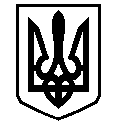 У К Р А Ї Н АВАСИЛІВСЬКА МІСЬКА РАДАЗАПОРІЗЬКОЇ ОБЛАСТІВИКОНАВЧИЙ КОМІТЕТ Р І Ш Е Н Н Я  27 вересня   2019                                                                                                          № 99Про реєстрацію місцяпроживання фізичної особи	Керуючись ст.30 Закону України «Про місцеве самоврядування в Україні», Постановою Кабінету Міністрів України від 02 березня 2016 року № 207 «Про затвердження Правил реєстрації місця проживання та Порядку передачі органами реєстрації інформації до Єдиного державного демографічного реєстру», відповідно до заяви Коченкова В.В, виконавчий комітет  Василівської міської ради В И Р І Ш И В:Надати згоду Коченкову Валерію Володимировичу, головному квартиронаймачу квартири № 39 будинку № 12 по вулиці Театральній м.Василівка,    на реєстрацію  місця проживання Кузнецова Вадима Геннадійовича за адресою: м.Василівка вулиця Театральна будинок № 12 квартира № 39.Провідному спеціалісту відділу юридичного забезпечення та організаційної роботи виконавчого апарату міської ради  Касяненко В.О. здійснити реєстрацію місця проживання Кузнецова В.Г.  за адресою: м.Василівка вулиця Театральна будинок № 12 квартира № 39 та внести відповідні зміни до картотеки   реєстраційного обліку громадян при виконавчому комітеті Василівської міської ради. 3. Контроль за виконанням даного рішення покласти на керуючого справами виконавчого комітету, начальника відділу юридичного забезпечення та організаційної роботи  виконавчого апарату міської ради Кривулю В.В.Міський голова                                                                                                  Л.М. Цибульняк